บันทึกข้อความ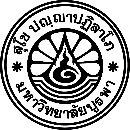 ส่วนงาน   คณะเภสัชศาสตร์  สำนักงานจัดการศึกษา  โทร              ต่อ 	ที่  อว ๘๑๐๘.๒/ 	  		                วันที่    	  เดือน 			 พ.ศ. 	    	เรื่อง    ขออนุมัติเบิกเงินค่าใช้จ่ายในการจัดโครงการ							เรียน    คณบดีคณะเภสัชศาสตร์  	ตามที่คณะเภสัชศาสตร์ มหาวิทยาลัยบูรพา ได้จัดโครงการ											 นั้น บัดนี้ การจัดโครงการ ฯ ได้เสร็จสิ้นลงแล้ว เพื่อให้การดำเนินการเป็นไปด้วยความเรียบร้อย คณะเภสัชศาสตร์ จึงใคร่ขออนุมัติเบิกเงินค่าใช้จ่ายตามประกาศมหาวิทยาลัยบูรพา เรื่อง 							 ดังต่อไปนี้	๑. 							    (				)		เป็นเงิน     			  บาท			๒. 							    (				)		เป็นเงิน     			  บาท	๓. 							    (				)		เป็นเงิน     			  บาท							              รวมเป็นเงิน  		บาท	                          						                (…………………………………………..บาทถ้วน)		จึงเรียนมาเพื่อโปรดพิจารณาอนุมัติเบิกค่าใช้จ่ายในโครงการ ฯ โดยเบิกจากเงิน					 แผนงาน			 งาน				 กองทุน			งบเงิน				 หมวดเงิน			 เป็นจำนวนเงิน  			 บาท         (				)                                                                           (				)                                                    		          ผู้รับผิดชอบโครงการ                                                                     		        อนุมัติ         (เภสัชกรหญิง ดร.ณัฎฐิณี ธีรกุลกิตติพงศ์)  					                              คณบดีคณะเภสัชศาสตร์ 